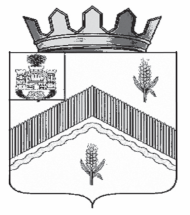 РОССИЙСКАЯ ФЕДЕРАЦИЯ ОРЛОВСКАЯ ОБЛАСТЬАДМИНИСТРАЦИЯ МОХОВСКОГО СЕЛЬСКОГО ПОСЕЛЕНИЯ ЗАЛЕГОЩЕНСКОГО РАЙОНАПОСТАНОВЛЕНИЕ14 ноября 2023 года 									              № 61с. МоховоеО  закладке и ведении новых похозяйственных книг учеталичных подсобных хозяйств на территории Моховского сельского поселения Залегощенского района Орловской области на 2024-2028 гг.В соответствии со ст. 8 Федерального закона от 07.07.2003 года № 112-ФЗ «О личном подсобном хозяйстве», Федеральным законом Российской федерации № 131-ФЗ от 06.10.2003 года «Об общих принципах организации местного самоуправления», Приказом Министерства сельского хозяйства Российской Федерации от 27.09.2022 № 629 «Об утверждении формы и порядка ведения похозяйственных книг»,  и в целях учета личных подсобных хозяйств на территории Моховского сельского поселения Залегощенского района Орловской  области, администрация Моховского сельского поселения Залегощенского района Орловской  области ПОСТАНОВЛЯЕТ :Организовать на территории Моховского сельского поселения Залегощенского района Орловской  области закладку новых похозяйственных книг учета личных подсобных хозяйств, сроком на пять лет на 2024- 2028 годы в электронной форме с использованием комплексной информационной системы сбора и обработки бухгалтерской и специализированной отчетности сельскохозяйственных товаропроизводителей, формирования сводных отчетов, мониторинга, учета, контроля и анализа субсидий на поддержку агропромышленного комплекса.Ежегодно, по состоянию на 1 января путем сплошного обхода личных подсобных хозяйств и опроса членов личных подсобных хозяйств в период с 10 января по 15 февраля осуществлять сбор сведений, указанных в книгах.Записи в похозяйственные книги производить на основании сведений, предоставляемых на добровольной основе главой личного подсобного хозяйства  или иными членами личного подсобного хозяйства. При ведении  похозяйственных книг необходимо обеспечить конфиденциальность информации, предоставляемую гражданами, ведущими хозяйство, её сохранность и защиту в соответствии с законодательством Российской Федерации.Ответственным за ведение похозяйственных книг в установленном порядке и их сохранность назначить главного специалиста Титову Н.Е.Разместить настоящее постановление на официальном сайте администрации Моховского сельского поселения Залегощенского района Орловской области.Контроль за исполнением настоящего постановления оставляю за собой. 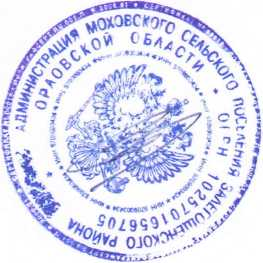 Глава сельского поселения                                                                    А.А. ПиняевПриложениек постановлению администрации Моховского сельского поселенияЗалегощенского района Орловской областиот 08.11.2023 № 60АКТ ОСМОТРАздания, сооружения или объекта незавершенного строительства привыявлении правообладателей ранее учтенных объектов недвижимости08 ноября 2023 г.                                                                                                                       № 19Настоящий акт составлен в результате проведенного 08 ноября 2023 г в 12 ч 00 мин. осмотра объекта недвижимости (здания)– квартиры с кадастровым номером 57:14:0610101:319, расположенной по адресу: Орловская область, Залегощенский район                с. Моховое, ул. Молодёжная, д.1а общей площадью 73,2 кв. м.Осмотр проведен в форме визуального осмотра Комиссией  для проведения осмотров зданий, сооружений, объектов незавершенного строительства, являющихся ранее учтенными объектами, в отношении которых проводятся мероприятия по установлению правообладателей на территории Моховского сельского поселения Залегощенского района Орловской области, утвержденной постановлением администрации Моховского сельского поселения Залегощенского района Орловской области от 13.02.2023 № 8 в присутствии лица, выявленного в качестве правообладателя указанного ранее учтенного объекта недвижимости.В результате проведенного осмотра установлено,  что  ранее  учтенный объект недвижимости  не прекратил существование.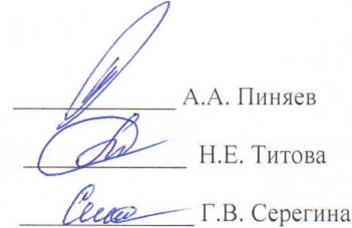 Подписи членов комиссии:Председатель комиссии:                    Члены  комиссии                                 